EB 1. รายงานการวิเคราะห์ผลการจัดซื้อจัดจ้างในปีงบประมาณ 2561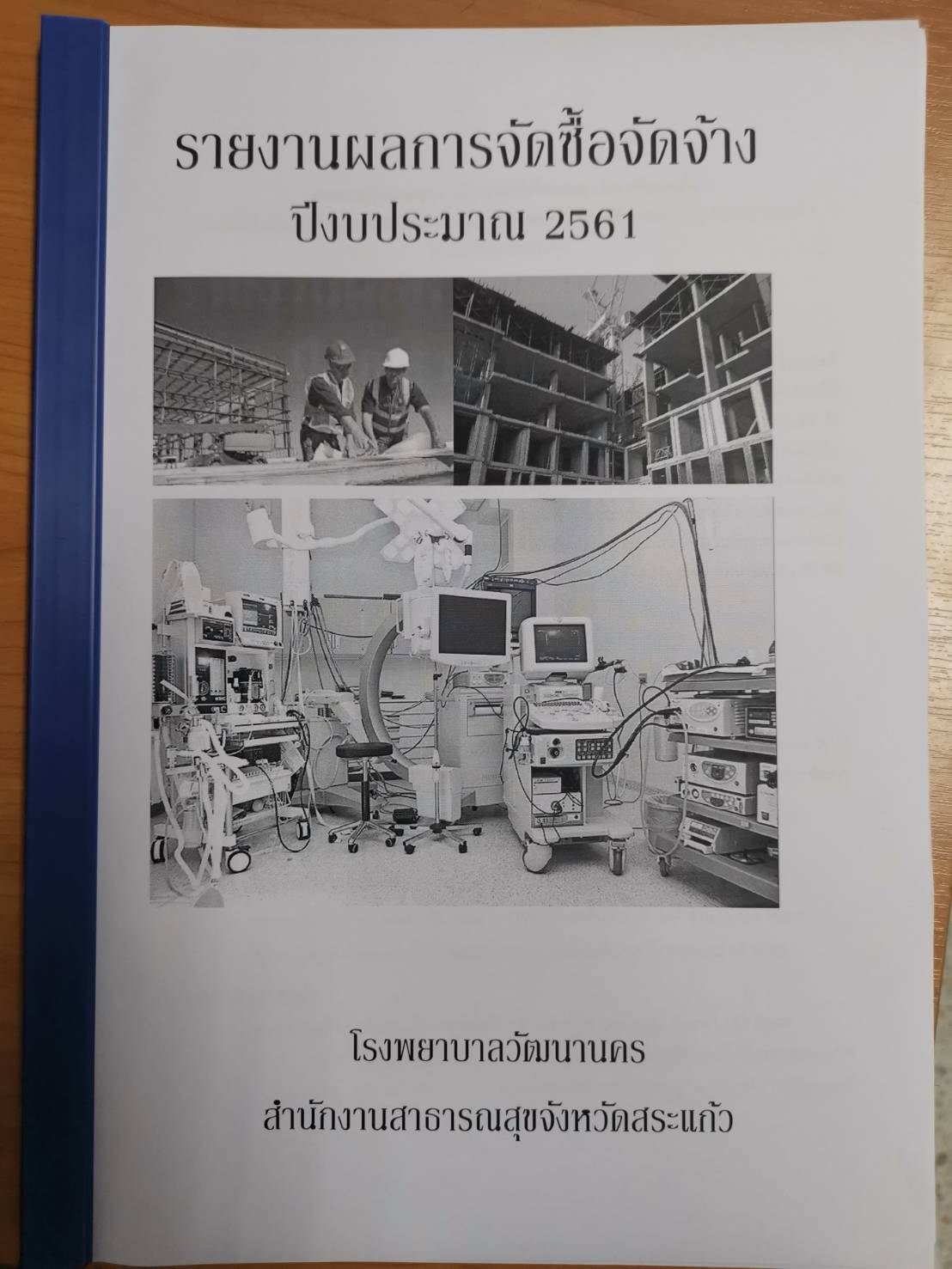 